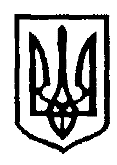 У К Р А Ї Н АЧернівецька міська радаУправлiння  освітивул. Героїв Майдану, 176, м. Чернівці, 58029 тел./факс (0372) 53-30-87  E-mail: osvitacv@gmail.com  Код ЄДРПОУ №02147345Відповідно до листа Департаменту освіти та науки обласної державної адміністрації (обласної військової адміністрації) від 24.10.2023 № 01-34/2316, Управління освіти Чернівецької міської ради повідомляє, що Інститут політико-правових та релігійних досліджень проводить Всеукраїнський конкурс творчих робіт «Національно-патріотичне становлення молоді» до Дня Соборності України.Метою конкурсу є підтримка обдарованої молоді та підвищення рівня обізнаності про історію становлення України, створення умов для її творчого зростання.Пріоритетні напрямки Конкурсу:- зміцнення національної єдності;- консолідація українського суспільства; - відновлення і збереження історичної пам’яті українського народу;- національно-патріотичне виховання молоді;- суспільний діалог задля національної ідентичності;- героїчне протистояння Українського народу;- свобода світогляду, віросповідання та капеланство; - інша тематика, виходячи з пріоритетних напрямків.До участі у Конкурсі запрошуються: учні, члени Малої академії наук України, молодь та інші зацікавлені особи.Конкурс проходить з 10.10.2023 по 22.01.2024.Прийом конкурсних робіт здійснюється з 10.10.2023 по 06.01.2024.Оцінювання конкурсних робіт експертною радою – до 18.01.2024Оголошення переможців – 22.01.2024Конкурсні роботи направляються на е-адресу Інституту політико-правових та релігійних досліджень (e-mail: institute2014@ukr.net), вказавши у темі повідомлення «ПІБ_на Конкурс», одночасно заповнюється заявка за посиланням: https://docs.google.com/forms/d/12fNO9iFxjP_IMNyM_lJUh4zfXSCuduZ6LBYBWlpxDEI/viewform?edit_requested=trueДодаткова інформація: https://www.facebook.com/institute2015 Просимо донести зазначену інформацію до відома педагогів та учнів, з метою активної участі у Всеукраїнському конкурсі творчих робіт «Національно-патріотичне становлення молоді» до Дня Соборності України.Начальник Управління освіти                                                     Чернівецької міської ради                                                        Ірина ТКАЧУКНадія ШЕВЧЕНКО           Керівникам закладів освіти